								Toruń, 26 stycznia 2023 roku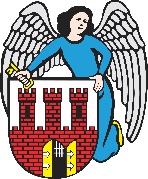     Radny Miasta Torunia        Piotr Lenkiewicz								Sz. Pan								Michał Zaleski								Prezydent Miasta ToruniaWNIOSEKPowołując się na § 18 Statutu Rady Miasta Torunia w nawiązaniu do § 36 ust. 4 Regulaminu Rady Miasta Torunia zwracam się do Pana Prezydenta z wnioskiem:- o analizę możliwości doświetlenia przejść dla pieszych w ciągu ul. Poznańskiej wzdłuż osiedla GlinkiUZASADNIENIETen wniosek jest odpowiedzią na sygnały mieszkańców, którzy zauważają problem związany z niedostatecznym oświetleniem przejść dla pieszych na ich osiedlu. Specyfika terenu powoduje, że po zmierzchu faktycznie są miejsca, w których brak dodatkowego doświetlenie może zagrażać bezpieczeństwu. Proszę o analizę możliwości i ocenę stanu faktycznego.                                                                          /-/ Piotr Lenkiewicz										Radny Miasta Torunia